3.1.1 Generelt Akkreditering av utdanninger og opplæring ved THYF er beskrevet i kapittel 1.2. Trøndelag høyere yrkesfagskole (THYF) har etablert egne rutiner for oppfølging, utvikling og vedlikehold av både eksisterende og nye utdanningstilbud/opplæringer. Disse er beskrevet i dette og i etterfølgende kapitler.Utvikling og vedlikehold forutsettes å skje i samarbeid med næringslivet, myndighetene, sertifiseringsorgan, samt andre relevante samarbeidspartnere. Utvikling av nye utdanningstilbud og kurs skal skje etter behov som dukker opp i næringen, eller av andre relevante grunner. Ledelsen i THYF planlegger skoleåret ut fra de rammer og ressurser som tildeles skolen fra Trøndelag fylkeskommune (TRFK) og i tillegg rammer gitt i gjeldene lover og regelverk. Den gjensidige sammenhengen mellom læringselementene formål, målsettinger, målgruppe, innhold, metoder, evaluering og andre generelle forhold skal i h.h.t. DNVGL-ST-0029 kapitel 3.1.1 analyseres. Opplæringen gjennomføres slik den er planlagt ut fra reglement og de rutiner og prosedyrer som samt rammer beskrevet i den enkelte utdanningens studieplan. Resultater av opplæring evalueres fortløpende.3.1.2 Administrering av utdanningstilbud og opplæringer THYF arbeider med utvikling av nye utdanningstilbud/opplæringer i tillegg til arbeid med utvikling og vedlikehold av eksisterende tilbud, se avsnitt 3.1.1.Risiko knyttet til utvikling av nye utdanningstilbud/opplæringer skal vurderes i forhold til skolens strategi, filosofi og gjennomførbarhet. For eksempler på stadier eller faser i utvikling av nye utdanningstilbud/opplæringer, se også notat i DNVGL-ST-0029, kapittel 3.1.2.3.1.3 Krav til eksisterende og nye tilbud Krav til utdanningstilbud ved THYF skal fastslås, og registreringer og fortegnelser skal vedlikeholdes og arkiveres, slik at de kan verifiseres opp mot gitte lover og krav. Tilbudte utdanninger skal være godkjente før utdanningstilbudet kan utlyses. Inndata ved utforming av utdanningstilbud skal inkludere:Studentens forventningerFunksjonsbeskrivelser og krav til utførelseLov- og forskriftskravAndre krav av betydning for utvikling av tilbudetDe ansvarliges kvalifikasjonerI tillegg vil det for noen av utdanningene foreligge særkrav og være behov for tilleggsgodkjenning og/eller sertifisering. Dette gjelder eksempelvis krav fra IMO (STCW-konvensjonen) for de maritime utdanningene (skipsoffiser) og krav til sertifiseringer for instruktører innenfor utdanningen i sveiseteknikk, se kapittel 1.2.THYF kan derfor ikke fastsette kravene til egne eller nye utdanninger. Ved utvikling og vedlikehold av utdanninger ved THYF, må det tas hensyn til eventuelle nye krav fra myndighetene, f.eks. gjennom internasjonale/nasjonale lover, regler og forskrifter. 3.1.4 Resultater fra utdanninger tilbudt av THYFProsesser knyttet til utforming av utdanningstilbud frem til utdanningen kan utlyses som tilbud er beskrevet i avsnitt 3.1.3. Resultater av utdanningen skal:Imøtekomme inngående krav til opplæringTilføre passende informasjon for videre utforming og utførelse av opplæringenSpesifisere risikoer og forhold vedr. sikkerhet knyttet til opplæringen.Spesifisere nødvendige ressurser for gjennomføring av opplæringen.Utvikling og utførelse av opplæring forutsetter bruk av en blanding av ulike opplæringsmetoder som skal bidra til å øke effekten av opplæringen og fremme aktiv deltakelse.KryssreferanserEksterne referanser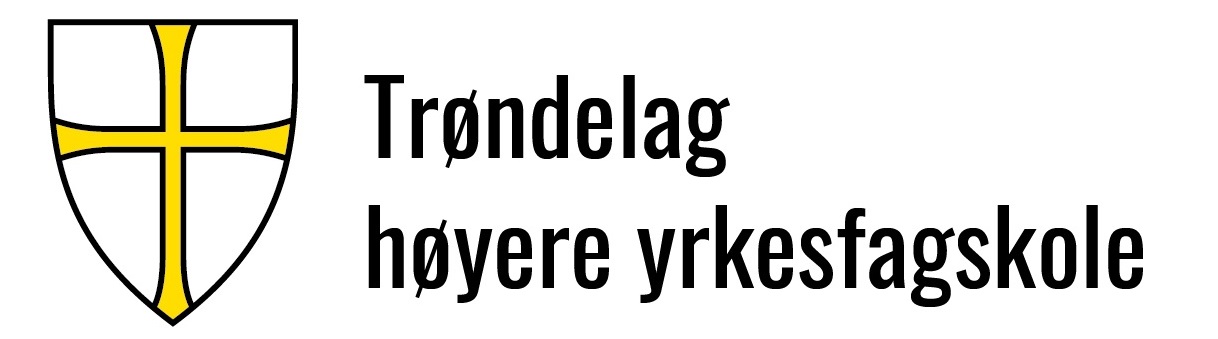 Dok.id.: 1.2.9Kapittel 3.1 Planlegging av opplæringsprogramKapittel 3.1 Planlegging av opplæringsprogramKapittel 3.1 Planlegging av opplæringsprogramKapittel 3.1 Planlegging av opplæringsprogramMTPUtgave:1.00Skrevet av:Hans Tore MikkelsenGjelder fra:17.10.2022Godkjent av:Svein Ove DyrdalSidenr:1 av 2.22.4 DNV-ST-0029-MTP, Section 4 Development and maintenance.23 DNV-ST-0008 Learning programmes04 Forskrift om kvalifikasjonskrav og sertifikater for sjøfolk 22. desember 2011, nr. 1523, § 14), med senere endringer STCW (Standards of Training, Certification and Watchkeeping for Seafarers) med endring av forskriften, 1. juli 202007 Lov om høyere yrkesfaglig utdanning (fagskoleloven)